LEMBARHASIL PENILAIAN SEJAWAT SEBIDANG ATAU PEER REVIEWKARYA ILMIAH  : JURNAL ILMIAHJudul Karya Ilmiah (Artikel)	:	The Depiction of Native American in the Novels of Forrest CarterPenulis Jurnal Ilmiah		:	Suryo SudiroIdentitas Jurnal Ilmiah		:	a. Nama Jurnal	:	International Journal of Linguistics, Literature and Culture			b. Volume/Nomor	:	Vol. 7 / No. 1			c. Edisi (bulan/tahun)	:	Maret 2020			d. Penerbit	:	European Scientific Institute, ESI			e. url dokumen	: http://ijllc.eu/wp-content/uploads/2020/03/7-1-2.pdfHasil Penilaian Peer Review :					Yogyakarta, 15 Juli 2020						Reviewer 1,							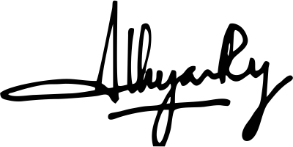 Dr. Tatit Hariyanti, M.Hum.Lektor Kepala AK 400Unit Kerja: Program Studi Sastra InggrisFakultas Bisnis & HumanioraUniversitas Teknologi YogyakartaLEMBARHASIL PENILAIAN SEJAWAT SEBIDANG ATAU PEER REVIEWKARYA ILMIAH  : JURNAL ILMIAHJudul Karya Ilmiah (Artikel)	:	The Depiction of Native American in the Novels of Forrest CarterPenulis Jurnal Ilmiah		:	Suryo SudiroIdentitas Jurnal Ilmiah		:	a. Nama Jurnal	:	International Journal of Linguistics, Literature and Culture			b. Volume/Nomor	:	Vol. 7 / No. 1			c. Edisi (bulan/tahun)	:	Maret 2020			d. Penerbit	:	European Scientific Institute, ESI			e. url dokumen	: http://ijllc.eu/wp-content/uploads/2020/03/7-1-2.pdfHasil Penilaian Peer Review :					Yogyakarta, 20 Agustus 2020						Reviewer 2,							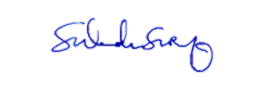 Sukarni Suryaningsih S.S., M.Hum.NIP.197212231998022001Lektor Kepala AK 400Unit Kerja: Program Studi Sastra InggrisFakultas Ilmu BudayaUniversitas DiponegoroKomponen Yang Dinilai Nilai Maksimal Jurnal Ilmiah Nilai Maksimal Jurnal Ilmiah Nilai Maksimal Jurnal Ilmiah Nilai Maksimal Jurnal Ilmiah Nilai Maksimal Jurnal Ilmiah Nilai Akhir Yang Diperoleh Komponen Yang Dinilai Internasional BereputasiInternasionalNasional Terakreditasi Nasional Tidak TerakreditasiNasional Terindeks DOAJNilai Akhir Yang Diperoleh Kelengkapan unsur isi artikel (10%)21.8Ruang lingkup dan kedalaman pembahasan  (30%)65.9Kecukupan dan kemutahiran data/informasi dan metodologi  (30%)65.8Kelengkapan unsur dan kualitas penerbit  (30%)65.9Total   =  (100%)2019.4Kontribusi Pengusul (Penulis Tunggal)Komentar Peer ReviewTentang kelengkapan unsur isi artikel:Artikel ditulis secara lengkap sesuai dengan unsur penulisan artikel ilmiah Tentang ruang lingkup dan kedalaman pembahasan:Materi dalam artikel dibahas secara mendalam dan komprehensifTentang kecukupan dan kemutakhiran data/informasi dan metodologi:Data penelitian disajikan secara akurat dan terstruktur sejalan dengan metode penelitian yang digunakanTentang Kelengkapan unsur dan kualitas penerbit:Artikel Jurnal Internasional yang diterbitkan oleh penerbit berkualitas Tentang kelengkapan unsur isi artikel:Artikel ditulis secara lengkap sesuai dengan unsur penulisan artikel ilmiah Tentang ruang lingkup dan kedalaman pembahasan:Materi dalam artikel dibahas secara mendalam dan komprehensifTentang kecukupan dan kemutakhiran data/informasi dan metodologi:Data penelitian disajikan secara akurat dan terstruktur sejalan dengan metode penelitian yang digunakanTentang Kelengkapan unsur dan kualitas penerbit:Artikel Jurnal Internasional yang diterbitkan oleh penerbit berkualitas Tentang kelengkapan unsur isi artikel:Artikel ditulis secara lengkap sesuai dengan unsur penulisan artikel ilmiah Tentang ruang lingkup dan kedalaman pembahasan:Materi dalam artikel dibahas secara mendalam dan komprehensifTentang kecukupan dan kemutakhiran data/informasi dan metodologi:Data penelitian disajikan secara akurat dan terstruktur sejalan dengan metode penelitian yang digunakanTentang Kelengkapan unsur dan kualitas penerbit:Artikel Jurnal Internasional yang diterbitkan oleh penerbit berkualitas Tentang kelengkapan unsur isi artikel:Artikel ditulis secara lengkap sesuai dengan unsur penulisan artikel ilmiah Tentang ruang lingkup dan kedalaman pembahasan:Materi dalam artikel dibahas secara mendalam dan komprehensifTentang kecukupan dan kemutakhiran data/informasi dan metodologi:Data penelitian disajikan secara akurat dan terstruktur sejalan dengan metode penelitian yang digunakanTentang Kelengkapan unsur dan kualitas penerbit:Artikel Jurnal Internasional yang diterbitkan oleh penerbit berkualitas Tentang kelengkapan unsur isi artikel:Artikel ditulis secara lengkap sesuai dengan unsur penulisan artikel ilmiah Tentang ruang lingkup dan kedalaman pembahasan:Materi dalam artikel dibahas secara mendalam dan komprehensifTentang kecukupan dan kemutakhiran data/informasi dan metodologi:Data penelitian disajikan secara akurat dan terstruktur sejalan dengan metode penelitian yang digunakanTentang Kelengkapan unsur dan kualitas penerbit:Artikel Jurnal Internasional yang diterbitkan oleh penerbit berkualitas Tentang kelengkapan unsur isi artikel:Artikel ditulis secara lengkap sesuai dengan unsur penulisan artikel ilmiah Tentang ruang lingkup dan kedalaman pembahasan:Materi dalam artikel dibahas secara mendalam dan komprehensifTentang kecukupan dan kemutakhiran data/informasi dan metodologi:Data penelitian disajikan secara akurat dan terstruktur sejalan dengan metode penelitian yang digunakanTentang Kelengkapan unsur dan kualitas penerbit:Artikel Jurnal Internasional yang diterbitkan oleh penerbit berkualitas Komponen Yang Dinilai Nilai Maksimal Jurnal Ilmiah Nilai Maksimal Jurnal Ilmiah Nilai Maksimal Jurnal Ilmiah Nilai Maksimal Jurnal Ilmiah Nilai Maksimal Jurnal Ilmiah Nilai Akhir Yang Diperoleh Komponen Yang Dinilai Internasional BereputasiInternasionalNasional Terakreditasi Nasional Tidak TerakreditasiNasional Terindeks DOAJNilai Akhir Yang Diperoleh Kelengkapan unsur isi artikel (10%)21.9Ruang lingkup dan kedalaman pembahasan  (30%)65.9Kecukupan dan kemutahiran data/informasi dan metodologi  (30%)65.9Kelengkapan unsur dan kualitas penerbit  (30%)65.9Total   =  (100%)2019.6Kontribusi Pengusul (Penulis Tunggal)Komentar Peer ReviewTentang kelengkapan unsur isi artikel:LengkapTentang ruang lingkup dan kedalaman pembahasan:BaikTentang kecukupan dan kemutakhiran data/informasi dan metodologi:Cukup dan MutakhirTentang Kelengkapan unsur dan kualitas penerbit:BaikTentang kelengkapan unsur isi artikel:LengkapTentang ruang lingkup dan kedalaman pembahasan:BaikTentang kecukupan dan kemutakhiran data/informasi dan metodologi:Cukup dan MutakhirTentang Kelengkapan unsur dan kualitas penerbit:BaikTentang kelengkapan unsur isi artikel:LengkapTentang ruang lingkup dan kedalaman pembahasan:BaikTentang kecukupan dan kemutakhiran data/informasi dan metodologi:Cukup dan MutakhirTentang Kelengkapan unsur dan kualitas penerbit:BaikTentang kelengkapan unsur isi artikel:LengkapTentang ruang lingkup dan kedalaman pembahasan:BaikTentang kecukupan dan kemutakhiran data/informasi dan metodologi:Cukup dan MutakhirTentang Kelengkapan unsur dan kualitas penerbit:BaikTentang kelengkapan unsur isi artikel:LengkapTentang ruang lingkup dan kedalaman pembahasan:BaikTentang kecukupan dan kemutakhiran data/informasi dan metodologi:Cukup dan MutakhirTentang Kelengkapan unsur dan kualitas penerbit:BaikTentang kelengkapan unsur isi artikel:LengkapTentang ruang lingkup dan kedalaman pembahasan:BaikTentang kecukupan dan kemutakhiran data/informasi dan metodologi:Cukup dan MutakhirTentang Kelengkapan unsur dan kualitas penerbit:Baik